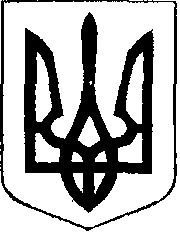 У К Р А Ї Н АЖовківська міська радаЛьвівського району Львівської області32-га позачергова сесія VІІІ-го демократичного скликанняРІШЕННЯвід 15.12.2022 року  № 32							м.ЖовкваПро затвердження  Програми «Закупівля та встановлення холодильної камери для зберігання тіл померлих для моргу КНП «Жовківська лікарня»»     Керуючись п.22 ст. 26 Закону України «Про місцеве самоврядування в Україні», враховуючи висновок постійної комісії з питань охорони здоров’я, освіти, науки, культури, мови, прав національних меншин, міжнародного співробітництва, інформаційної політики, молоді, спорту, туризму та соціального захисту населення, Жовківська міська рада,В И Р І Ш И Л А:     1. Затвердити Програму «Закупівля та встановлення холодильної камери для зберігання тіл померлих для моргу КНП «Жовківська лікарня»»,  що додається. 2. Контроль за виконанням рішення покласти на постійну комісію з питань охорони здоров’я, освіти, науки, культури, мови, прав національних меншин, міжнародного співробітництва, інформаційної політики, молоді, спорту, туризму та соціального захисту населення (І.Чурій).Міський голова                                                                           Олег ВОЛЬСЬКИЙ П Р О Г Р А М А«Закупівля та встановлення холодильної камери для зберігання тіл померлих для моргу КНП «Жовківська лікарня»»Паспортпрограми «Закупівля та встановлення  холодильної камери для зберігання тіл померлих для моргу КНП «Жовківська лікарня»»Ініціатор розроблення програми		КНП «Жовківська лікарня» Жовківської міської ради Львівського районуДата, номер документа проЗатвердження програми				_______________________Головний розпорядник коштів			Жовківська міська радаРозробник програми				Інформаційно-аналітичний відділ лікарніВідповідальні виконавці				Директор КНП«Жовківськалікарня»,програми	медичнийдиректор,Заступник директора з економічних питаньУчасники програми				Жовківська міська радаТермін реалізації 					2022 рікпрограми						Загальний обсяг фінансових ресурсів, необхідний для реалізації програми, грн.,всього						     172 000,00грн.Коштів місцевого бюджету співфінансування: Жовківська ОТГ                                                        50 000,00 грнРава-Руська ОТГ                                                      50 000,00 грнКуликівська ОТГ                                                       50 000,00 грнДобросинсько-Магерівська ОТГ                              22 000,00 грн			10. Головний виконавець				КНП «Жовківська лікарня»      11.Установи уповноважені здійснювати контроль за виконанням програми		Жовківська міська радаСекретар ради                                                                      Марта ГРЕНЬПРОГРАМА «Закупівля  та встановлення холодильної камери для зберігання тіл померлих для моргу КНП «Жовківська лікарня»»І. Загальні положенняМорг — спеціально обладнане приміщення лікарні, судово-медичного закладу для збереження, впізнання, розтину  та видачі трупів для поховання.До моргу спрямовують: трупи померлих насильницькою смертю або при підозрі на таку смерть, померлих в лікувальних закладах при невстановленому діагнозі, доправлених у лікувальний заклад вже мертвими, раптово померлих, якщо причина смерті не була встановлена лікарем, трупи невідомих осіб.Гниття – процес розщеплення органічних, азотовмісних, головним чином, білкових речовин, внаслідок життєдіяльності мікроорганізмів (дії їх ферментів). Оскільки труп складається з органічних речовин, а також в ньому присутні мікроорганізми, які пришвидшують вищевказані процеси,  він швидко  піддається гниттю. Ознаки гниття трупа: відшарування епідермісу,  гнильна венозна сітка, гнильна емфізема, позеленіння трупа, які супроводжуються різким неприємним запахом та спотворенням вигляду тіла. Оптимальні умови гниття: температура – 20-35°С.Отже, холодильна камера для трупів дозволить зберігати тіла  в оптимальних температурних умовах. Де може бути відрегульована не тільки температура, але і рівень вологості, що також впливає на якість і тривалість зберігання тіл.На даний час, в приміщенні моргу КНП «Жовківська лікарня» відсутня холодильна камера для зберігання тіл померлих, що негативно впливає на якість і тривалість зберігання тіл померлих та якість проведення патолого-анатомічних розтинів.ІІ. Мета програми та основні напрями її реалізаціїГоловною метою Програми єЗакупівля та встановлення холодильної камери для зберігання тіл померлих для моргу КНП «Жовківська лікарня».Шляхи та способи розв'язання проблеми
Для розв'язання проблеми необхідно: Закупити та встановити  холодильну камеру  для зберігання тіл померлих для моргу КНП «Жовківська лікарня»Облаштувати приміщення моргу КНП «Жовківська лікарня» системою примусової механічної вентиляціїЗавдання і заходи Програми наведені в Додатку 1. 
Прогнозовані обсяги фінансування Програми наведені в Додатку 2.Очікувані результати, ефективність виконання Програми 
Виконання Програми дасть змогу: Закупити холодильну камеру для зберігання тіл померлих для моргу КНП «Жовківська лікарня»Покращити умови та ефективність діяльності експертів бюро судово-медичних експертиз МОЗ УкраїниОбсяг та джерела фінансування Програми
Забезпечення виконання цієї Програми здійснюється  в межах 
видатків,  передбачених у міськомубюджеті, а також за рахунок коштів інших джерел:          Співфінансування Жовківської ТГ- 50 000,00 грн, Рава-Руської ТГ - 50 000,00 грн, Куликівської ТГ -50 000,00грн, Добросинсько-Магерівської ТГ - 22 000,00 грн. Всього 172 000,00 грнОбсяг фінансування Програми з міського бюджету визначається щороку  виходячи з конкретних  завдань та наявних коштів і може уточнюватися під час складання проекту міськогобюджету на  відповідний рік з урахуванням можливостей дохідної частини бюджету.Додаток1
                            до міської програми «Закупівля та встановлення холодильної камери для зберігання тіл померлих для моргу КНП «Жовківська лікарня»»
ЗАВДАННЯ І ЗАХОДИ міської програми «Закупівля та встановлення холодильної камери для зберігання тіл померлих для моргу КНП «Жовківська лікарня»»ДОДАТОК 2Обсяги співфінансування заходів програми «Закупівля та встановлення холодильної камери для зберігання тіл померлих для моргу КНП «Жовківська лікарня»Загальний обсяг співфінансових ресурсів, необхідний для реалізації програми, 172 000,00 грн. (сто сімдесят дві тисячі грн. 00 коп.)Секретар ради                                                                                 Марта ГРЕНЬ№Найменування заходуВідповідальніТермін виконанняІ. Надання спеціалізованої медичної допомогиІ. Надання спеціалізованої медичної допомогиІ. Надання спеціалізованої медичної допомогиІ. Надання спеціалізованої медичної допомоги1Закупівля та встановлення  холодильної камери для зберігання тіл померлих для моргу КНП «Жовківська лікарня»КНП «Жовківська лікарня»2022 рік2Облаштувати приміщення моргу КНП «Жовківська лікарня» системою примусової механічної вентиляціїКНП «Жовківська лікарня»2022 рікІІ. Впровадження нових медичних технологій, підвищення рівня кваліфікації та навчання персоналуІІ. Впровадження нових медичних технологій, підвищення рівня кваліфікації та навчання персоналуІІ. Впровадження нових медичних технологій, підвищення рівня кваліфікації та навчання персоналуІІ. Впровадження нових медичних технологій, підвищення рівня кваліфікації та навчання персоналу1Забезпечення якості і тривалості зберігання тіл померлих та якості проведення патолого-анатомічних розтинів.КНП «Жовківська лікарня»2022 рік2Покращення умов та ефективності діяльності експертів бюро судово-медичних експертиз МОЗ УкраїниКНП «Жовківська лікарня»2022 рік№п/пНайменування товаруК-тьЗагальна вартість в гривнях 1Закупівля холодильної камери для зберігання тіл померлих для моргу КНП «Жовківська лікарня»Співфінансування:Жовківська ТГРава-Руська ТГ1100 000,00-  50 000,00 50 000,002Встановлення холодильної камери для зберігання тіл померлих для моргу КНП «Жовківська лікарня»Співфінансування :Куликівська ТГДобросинсько-Магерівська  ТГ172 000,0050 000,0022 000,00Загальна вартість 172000,00 грн.(сто сімдесят дві тисячі грн. 00 коп.)   Загальна вартість 172000,00 грн.(сто сімдесят дві тисячі грн. 00 коп.)   Загальна вартість 172000,00 грн.(сто сімдесят дві тисячі грн. 00 коп.)   Загальна вартість 172000,00 грн.(сто сімдесят дві тисячі грн. 00 коп.)   